产品概述Pinus3031智慧网关集成了通用规格的供电接口、高性能实时处理器、网络接口、通信接口、数字开关接口、传感器，提供用电管控、数据采集、边缘计算分析本地决策、运维管理和控制等功能；支持智慧照明、视频监控、公共WIFI、信息发布屏、一键报警、充电桩、IP广播、环境传感器等设备的一站式接入管理，具有统一管理、统一运维、简单易用及安全可靠的特点。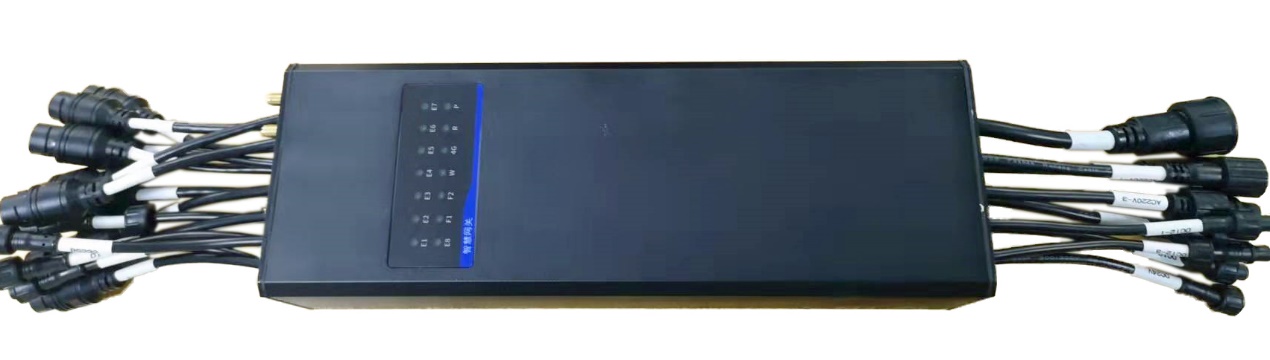 产品规格业务特性规格Pinus3031电源接口1路AC220输入，最大支持10A；电源接口4路AC220V输出，单路最大电流5A； 电源接口3路DC12V输出，单路最大电流1A； CPUARM A53 双核 主频1.0G32KB L1 D-Cache；32KB L1 I-Cache；DRAM2GB @ DDR4Flash2MB+4GB（8GB可选）通信接口（下行）8路10/100/1000Base-T以太网端口。（其中4口支持PoE，PoE支持af/at）；通信接口（下行）2路RS485;隔离型+辅助12Vdc输出（辅助电源隔离型输出，Max：2W）通信接口（下行）1路RS485;非隔离型;局域内部互联通信接口（下行）1路RS232;隔离型+辅助12Vdc输出；（辅助电源隔离型输出，Max：2W）通信接口（下行）1个RS232;非隔离型，console口；通信接口（下行）1个USB2.0通信接口（下行）2个DIN，隔离型，干接点，默认常开;通信接口（下行）2个DO，干接点，开关能力：110VDC/125V AC@2A通信接口（下行）miniPCIE*1 Wifi 2.4G/5G 双频通信接口（下行）M.2 keyB 接口，4G/5G module;通信接口（上行）2个1000base-X 光接口，模块内置，FC封装通信接口（上行）PCIe M.2 接口，5G NR SA/NSA、LTE-FDD、LTE-TDD、DC-HSDPA、HSPA+、HSDPA、HSUPA、WCDMAGNSS支持北斗、GPS、GLONASS加密国密SM1/SM2/SM3/SM4/SSF33算法国际AES/TDES/RSA/SHALED状态指示电源指示灯、网络指示灯、运行指示灯传感器温湿度传感器浸水传感器姿态传感器功耗小于15W;不包括对外供电部分功率网口浪涌防护IEC 61000-4-5 Level 4快速脉冲群IEC 61000-4-4 Level 4抗静电干扰IEC 61000-4-2 Level 4项目子项目规格电源管理AC220V输出支持远程开关控制；电压、电流检测电源管理DC12V输出支持远程开关控制；电压、电流检测电源管理PoE端口支持PoE开关、状态查询电源管理用电检测行为级功能，支持电压异常、电流异常告警；用电量、累计用电量统计，非法取电上报网络网络协议MQTT、Modbus、HTTP、TCP、UDP、协议透传网络接口WAN 口支持 DHCP、PPPoE 协议、静态 IP 设置；LAN 口支持 DHCP、静态 IP 设置；支持任意口WAN/LAN角色切换网络网络支持DHCP Server功能支持DHCP Client功能支持静态IP配置网络NAT支持NAT转发支持配置NAT静态端口映射网络静态路由支持路由表添加及查看网络防火墙支持防火墙规则支持NAT规则网络网络诊断支持 Ping 工具；支持路由解析工具；支持DNS 查看工具串行通信串口服务器支持串口服务器功能，透传串口数据串行通信MODBUS支持MODBUS TCP转MODBUS RTU管理特性用户管理支持修改密码管理特性管理方式支持WEB管理支持SSH管理管理特性版本升级支持系统升级支持软件包升级管理特性Syslog支持日志查看日志分级管理管理特性系统管理支持系统信息查看支持进程管理支持配置备份恢复工作环境工作电压AC220V工作环境工作温度-40℃~+85℃，湿度<95%；无风扇设计工作环境防护等级IP66工作环境产品尺寸300mm X 104mm X 75mm工作环境安装方式外壳固定；